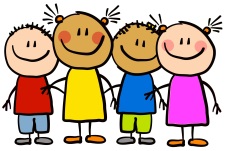 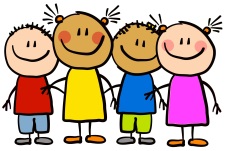 This WeekThe children have had a fantastic week in Reception!  The children are settling into their new environments and routines well.  We have started phonics lessons where we learn a new phoneme (sound) each day.  We learn each phoneme by hearing, saying, reading and writing it.  Fred the Frog joins us during phonics lessons where he awards a child with a medal that they can wear throughout the day.  We have also been busy painting self-portraits.Attendance: class 1 - 100% and class 2 – 99.6%This WeekThe children have had a fantastic week in Reception!  The children are settling into their new environments and routines well.  We have started phonics lessons where we learn a new phoneme (sound) each day.  We learn each phoneme by hearing, saying, reading and writing it.  Fred the Frog joins us during phonics lessons where he awards a child with a medal that they can wear throughout the day.  We have also been busy painting self-portraits.Attendance: class 1 - 100% and class 2 – 99.6%Next weekWe will be continuing learning in our phonics groups and learn new sounds by hearing, saying, reading and writing them.  In maths we are learning numbers 1 to 5.  We are looking closely at each number and developing our knowledge of them by finding one more/one less, ordering, matching numeral to quantity and making the number in different ways e.g. 5 can be made using 2+3 or 4+1.Stars of the weekReader of the week: class 1 – Ivar and class 2 – Phoebe-RoseWriter of the week: class 1 – Kaiden and class 2 - EddieMathematician of the week: class 1 – Charlotte and class 2 - TheoWell done boys and girls.  Miss Brook, Miss Brown, Mrs Barker and Miss Darbyshire are really proud of you!HomeworkEach Friday (starting 22.09.2023), homework will be handed out to your child. This homework should be completed and returned to your child’s class teacher by the date stated on the sheet. Homework can be returned by uploading photographs to Tapestry or a physical copy can be handed in too.HomeworkEach Friday (starting 22.09.2023), homework will be handed out to your child. This homework should be completed and returned to your child’s class teacher by the date stated on the sheet. Homework can be returned by uploading photographs to Tapestry or a physical copy can be handed in too.RemindersMacMillan Coffee Morning – Wednesday 4th October 2023Please return any phonics medals to school if your child has brought one home.A couple of children are missing jumpers – if your child has accidentally brought the wrong jumper home, please return it to your class teacher.RemindersMacMillan Coffee Morning – Wednesday 4th October 2023Please return any phonics medals to school if your child has brought one home.A couple of children are missing jumpers – if your child has accidentally brought the wrong jumper home, please return it to your class teacher.